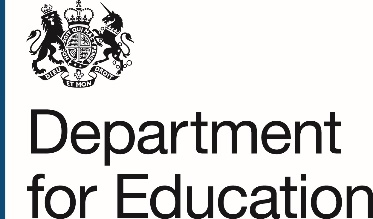 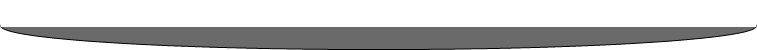 Invitation to TenderProvision of Quality Assurance resource for the Standards and Testing AgencyContract Ref:		STA-02291. INTRODUCTION1.1 PurposeThis Invitation to Tender (ITT) has been issued by the Standards and Testing Agency (STA) in connection with a competitive procurement exercise (Ref: STA-0229).The purpose of this procurement is to acquire resource to support Quality Assurance processes within STA in relation to the tests that STA are responsible for developing.STA is looking to procure a pool of proofers to quality assure key stage 1 and key stage 2 national curriculum tests, reception baseline assessments and professional skills tests in literacy and numeracy to ensure that these tests are accurate and of high quality.  The national curriculum tests include the year 1 phonics screening check, English reading (key stage 1 and key stage 2), English grammar, punctuation and spelling (key stage 1 and key stage 2), mathematics (key stage 1 and key stage 2), the year 4 multiplication tables check (MTC) and key stage 2 science. Government policy changes may bring other assessments within scope of any contracts awarded to successful suppliers.1.2 StructureThis document:sets out the context for the required services;outlines the planned procurement process; andcontains a response section to evaluate the Bidder's proposed response to STA's requirements.1.3 Disclaimer and conditionsNo information contained in this ITT or in any communication made between STA and any Bidder shall be relied upon as constituting a contract, agreement or representation that any contract will be offered. STA reserves the right, subject to the appropriate procurement regulations, to change without notice the basis of, or the procedures for, the competitive process or to terminate the process at any time. Under no circumstances shall STA incur any liability in respect of this ITT or any supporting documentation and STA will not reimburse any costs incurred by Bidders or potential Bidders in connection with preparation and/or submission of their responses.The information contained within this document is confidential and should not be disclosed except for purposes related to its completion.1.4 Freedom of information and transparencySTA is committed to open government and to meeting its legal responsibilities under the Freedom of Information Act 2000. All information submitted to a public authority may need to be disclosed by the public authority in response to a request under the Act. STA may also decide to include certain information in the publication scheme, which it maintains under the Act. STA also has a commitment to the Government's transparency initiative relating to public sector suppliers, their transactions and their contracts. This includes:publication of Tender or Quote documentation;publication of financial transactions relating to expenditure with third parties; andpublication of new contracts.If a Bidder considers that any of the information included in its response to this Invitation to Tender (ITT) is commercially sensitive, the information should be identified in the table below with an explanation of what harm may result from disclosure if a request is received, and the time period applicable to that sensitivity. Bidders should be aware that, even where they have indicated that information is commercially sensitive, STA might be required to disclose it under the Freedom of Information Act or as part of the Government's transparency arrangements. 2. SPECIFICATION OF REQUIREMENTS2.1 OverviewSTA is looking to recruit a pool of proof readers to work with us to improve and assure the quality of our assessment materials. Bidders should be experienced professionals from a range of backgrounds including the key stage 1/key stage 2 curriculum, teaching, assessment, marking and editorial work, who can offer specialist or professional skills such as subject knowledge and/or proofing training or experience in paper and on-line environments.There are two key areas:Paper-based review including proofingOn-screen review including proofing, quality assurance and functionalityEnsuring overall quality at STA includes the following activities:Paper-based and on-screen proofing to ensure:accuracy and consistency within and across documents;that tests and mark schemes reflect each other;the materials meet editorial and the style guidelines; andthat the modified tests reflect and/or match the live tests, as appropriate.Quality Assurance and User Acceptance Testing (UAT) of online tests to ensure accuracy of content compared with previous versions;accuracy and consistency within and across test versions;test delivery programme function;information presentation;scoring accuracy; andreporting accuracy. 2.2 The Roles We are looking for individuals or organisations who have a good understanding of the national curriculum for key stages 1 and 2 in England, in English reading / literacy, English grammar, punctuation and spelling, science or mathematics / numeracy, including application of skills and use of data in addition to relevant professional experience. Experience is likely to come from the classroom, working as a subject advisor to schools, curriculum development, test development or wider assessment development or from a publishing or professional proofing background.  Additionally, experts engaged for proofing will have experience of proofing complex materials, on paper and preferably on screen. For the purposes of quality assuring the skills tests and the key stage 2 multiplication tables check, experience of QA and UAT in an e-assessment environment is desirable, but not essential.  All proof readers are expected to possess the essential skills of working methodically with high attention to detail.  The ability to communicate effectively with various stakeholders, providing constructive feedback within the remit of the brief and suggesting solutions for any problems and/or issues identified is also essential.STA is looking to recruit to the following roles:Subject specialists: Subject specialists are required to have excellent knowledge of their subject area and ensure that the test materials are accurate and in line with the test specifications as well as the current National Curriculum.  These proofers will be required to review materials in development to ensure all elements associated with the subject are correct (in the context of the age of pupils being assessed) and will stand up to scrutiny.Editorial Proofers: Editorial proofers are expected to have experience in proofing and editorial environments and will be expected to check the layout and wording of the tests.  They will need to check on all house styles that apply to tests, confirm that the items meet the test style guides and ensure they are error free.Marking Proofers: Marking proofers will need to review the tests and mark schemes and ensure the marks awarded for each question are appropriate.  They will be required to review the tests to ensure that the tests and mark schemes (and coding frames) reflect each other, that each item has a clear answer, that the mark schemes are usable and that none of the answers given are incorrect. Marking Proofers should have recent marking experience in the relevant key stage.Grammar Proofers: Grammar proofers will be expected to ensure that all materials reflect, the grammar in the key stage 2 English grammar, punctuation and spelling tests and ensure grammatical accuracy of other materials. This is not a check of the content of the grammar test.Fresh Pair of Eyes Proofers: Fresh pair of eyes proofers are individuals who have not previously seen the materials and are expected to identify issues which may be seen when looking at tests for the first time, for example during test week. They should have recent teaching experience for the relevant age group so that they can recognise potential areas for concern. They will be required to check for any potential content overlaps, that the questions make sense and can be answered, that the children have all the information they need to answer the questions and there is no assumed information required (other than curriculum content being assessed).User Acceptance Testers (UATs): User acceptance testers are required to check the system functionality as well as the content of onscreen tests and ensure that these are fit-for-purpose.  User acceptance testers are only required for the onscreen tests -  namely, the Literacy and Numeracy Skills Tests for teachers and the key stage 2 Multiplication Tables Check.  The User Acceptance Testers will review assessment materials on screen for accuracy and functionality to ensure test outcomes for candidates.  They will match onscreen texts and diagrams to those on paper handover copies; consider accuracy and appropriateness of materials; monitor the scoring, reporting and pass mark; record checks and defects; follow a checklist of responses and ensure that scoring and reporting are correct; and, check that pass and fail results are awarded for appropriate scoring outcomes.The successful candidates for all roles must:Have experience of proof reading paper-based materials and / or on-screen materials;Have expertise in reviewing assessment materials;Be available to review materials in various locations when required, subject to agreement with the relevant project team;Have the capacity to meet the requirements set out in this ITT; andConfirm that they are not working on the tests in any other capacity or if they are, they must provide additional information in the Further Information Section of this ITT. The successful candidates for subject specialist, marker, grammar and fresh pair of eyes proofer roles must:  Have knowledge and experience of at least one of English reading / literacy, grammar, punctuation and spelling, science and mathematics / numeracy; andHave experience as a key stage 1 and / or key stage 2 marker in the subject of expertise, if applying as a marker proofer.All Quality Assurance proofers are expected to possess the essential skills of working methodically with high attention to detail. The ability to communicate effectively with various stakeholders, providing constructive written and verbal feedback within the remit of the brief and suggesting solutions for any problems and/or issues identified is also essential.2.3 Department resources The successful Bidders will be expected to work closely with:Test Development Researchers; andProject Managers.Most activity will occur at STA offices in London (Sanctuary Buildings, Great Smith Street, London, SW1P 3BT) or STA offices in Coventry (Cheylesmore House, 5 Quinton Road, Coventry CV1 2WT). For on-screen assessments, some activity will occur at any of our contractors’ workplaces. 2.4 Specification of requirementsA brief overview of the types of proofers required by STA for each of the different key stage subjects and the Skills Tests over the life of this ITT is provided in the relevant sections below.  People can apply for a number of the proofing areas and curriculum areas, if they have appropriate experience and expertise.Please note that the requirements in relation to proofer numbers set out below are indicative at this stage.  Work will be awarded subject to availability and number of proofers on the framework.Group 1: Paper based Quality AssuranceGroup 2: Screen based Quality AssuranceSTA is looking to recruit those with relevant experience in digital assessment QA or UAT or working on skills tests to check the system functionality as well as the content of onscreen tests and ensure that these are fit-for-purpose.  User acceptance testers are only required for the onscreen tests - at present, the Literacy and Numeracy Skills Tests for teachers and the key stage 2 Multiplication Check.  We are looking to recruit the following:2 User Acceptance Testers for 1 to 5 days each to quality assure the key stage 2 multiplication check.12 User Acceptance Testers for 4 to 8 days each to quality assure the literacy and numeracy for the Skills Tests.Subject knowledge of either English or mathematics is desirable, but not essential and prior experience of UAT in digital environments is preferable.  User Acceptance Testers for the Skills Tests are required to have:Expertise in either English literacy OR numeracy, preferably at GCSE level;Recent experience in proof reading on paper and on screen;2.5 TimescalesThe proofing roles will be for 2 years from August 2019 to July 2021.Timelines for individual assignments will be defined upon commencing each test development cycle.  Successful contractors will be required to confirm with the contract manager their availability for QA and UAT activities as requested.The periods when most proofing is likely to take place is between October and May of each year. QA and UAT will be taking place throughout the year. Details of the specific times will be outlined closer to the times when work is required.3. INSTRUCTIONS TO BIDDERSBidders should read these instructions carefully as well as the Specification of Requirements section above (section 2) before completing the Tender documentation. These instructions are designed to ensure that all Bidders are given equal and fair consideration. It is important therefore that you provide all the information asked for in the format and order specified.  The Bidder shall not make contact with any other employee, agent or consultant of the STA who is in any way connected with this procurement exercise during the period of the exercise, unless instructed otherwise by the STA. All material issued in connection with this ITT shall remain the property of the STA and shall be used only for the purpose of this procurement exercise. Any confidential STA information shall either be returned to the STA or securely destroyed by the Bidder (at STA’s discretion) at the conclusion of the procurement exercise.The Bidder shall ensure that each and every proposed employee, consortium member and adviser abides by the terms of these instructions.The STA shall not be committed to any course of action as a result of:issuing this ITT or any invitation to participate in this procurement exercise;communicating with a Bidder or a Bidder’s representatives or agents in respect of this procurement exercise; or any other communication between the STA (whether directly or by its agents or representatives) and any other party.Bidders shall accept and acknowledge that, by issuing this ITT, the STA shall not be bound to accept any application, and reserves the right not to conclude a contract for the services for which applications are invited.The STA reserves the right to amend, add to, or withdraw all or any part of this ITT at any time during the procurement exercise.3.1 Application validityYour application should remain open for acceptance for a period of 30 days from the submission date.3.2 Proposed contractThis contract will be let under the terms and conditions of Framework Ref: STA-0229.  The contract will be for a period of two years from 1 August 2019 to 31 July 2021.  The following special terms will be applied:The parties acknowledge that, except for any information which is exempt from disclosure in accordance with the provisions of the Freedom of Information Act (FOIA), the contents of this Order are not Confidential Information. STA shall be responsible for determining at its absolute discretion whether any of the content of the Order is exempt from disclosure in accordance with the provisions of the FOIA.Notwithstanding any other term of the Order, the Contractor hereby gives consent for STA to publish the Order publicly in its entirety, including from time to time agreed changes to the Order, as well as payments made in accordance with the Order.Bidders should set out below any concerns relating to the use of the Framework terms and conditions or Order Special Terms for this work, noting that STA gives no undertaking to agree to any changes.A copy of the draft contract is included in the Appendix for your information.3.3 Procurement and delivery timescalesThe proposed procurement timetable is set out below:3.4 Clarification questionsClarification requests should be submitted by e-mail only to: TendersTD.STA@education.gov.uk and copied to Rashida.akbar@education.gsi.gov.uk.In order to ensure equality of treatment of Bidders, STA intends to publish the questions and clarifications raised by Bidders, together with the STA's responses (but not the source of the questions), to all participants at regular intervals along with is ITT and the proposed contract.Bidders should indicate if a query is of a commercially sensitive nature – where disclosure of such a query and the answer would or would be likely to prejudice its commercial interests. However, if STA at its sole discretion does not either consider the query to be of a commercially confidential nature, or one which all Bidders would potentially benefit from seeing, then STA will either:invite the Bidder submitting the query either to declassify the query or allow the query, along with the STA’s response, to be circulated to all Bidders; orrequest the Bidder, if it still considers the query to be of a commercially confidential nature, to withdraw the query.STA reserves the right not to respond to a request for clarification or to circulate such a request where it considers that the answer to that request would be likely to prejudice its own commercial interests.3.5 Preparation of applicationBidders are solely responsible for their costs and expenses incurred in connection with the preparation and submission of their application. Under no circumstances will STA, or any of their advisers, be liable for any costs or expenses borne by Bidders, sub-contractors, suppliers or advisers in this process.Bidders are required to complete and provide all information required by the STA. Failure to comply with these requirements may lead STA to reject an application.STA relies on Bidders' own analysis and review of information provided. Consequently, Bidders are solely responsible for obtaining the information which they consider is necessary in order to make decisions regarding the content of their applications and to undertake any investigations they consider necessary in order to verify any information provided to them by STA during the procurement process.  3.6 ConfidentialityAll information supplied by STA to Bidders must be treated in confidence and not disclosed to third parties except insofar as this is necessary to obtain sureties for the purposes of submitting the Quote. All information supplied by Bidders to STA will similarly be treated in confidence except for the disclosure of such information as may be required in accordance with the requirements of UK government policy on the disclosure of information relating to government contracts including the Freedom of Information Act.3.7 Conflict of interestAny conflicts of interest should be declared in the bidder’s application including other work for STA that could conflict with the objective and successful discharge of these services.Curriculum advisors will not be able to act as proofers for the subject / key stage for which they are currently contracted. Expert review panel members will not be able to act as a fresh pair of eyes proofer for the subject / key stage that they have been a panel member for.Senior marking team members for a key stage 2 subject will be able to apply for a marker proofer role, but will not be involved in the proofing of the final live test.Bidders should not be employed by the item writing agency that is contracted by STA to develop test materials.3.8 Daily rates and paymentThe daily rate for all types of proofing work is £250. VAT is not applicable and individuals will be taxed at source.Any successful applicants will be paid on the completion of the relevant work.  Travel and subsistence will be paid in line with government guidelines. For overnight stays accommodation will be paid for within the limits of government policy.3.9 Submission of applicationsThe application must be submitted in the form specified by completing the Bidder’s Response section and using Arial 11 font and in English.  Word limits must be adhered to and material in excess of these limits will not be evaluated.Bidders must submit their responses in electronic format as a Microsoft Word 2016 document (or equivalent) of the Bidders Response with their name (individual applicants) or their organisation name (if bidding company) in the document title.Applications must be received by midday on 29 May 2019 and should be sent to TendersTD.STA@education.gsi.gov.uk and copied to Rashida.akbar@education.gov.uk.Applications will be accepted at any time up to this deadline but will not be opened or evaluated until the deadline has passed. Any application received after the deadline may be rejected unless the Bidder can provide irrefutable evidence that the application was capable of being received by the due date and time and that delivery failure was beyond their reasonable control.3.10 Right to reject/disqualifyThe STA reserves the right to reject or disqualify a Bidder where:the Bidder fails to comply fully with the requirements of this ITT, including proper completion of the format for response, or is guilty of a serious misrepresentation in supplying any information required in this document; orthere is a change in identity, control, financial standing or other factor relating to the Bidder that impacts on the selection and/or evaluation process.3.11 DebriefingFollowing the conclusion of the process, all unsuccessful Bidders will have the opportunity of a debriefing. Unsuccessful Bidders should notify STA by email that they wish to be debriefed. STA will aim to debrief unsuccessful Bidders within 10 working days of receiving such a request.4. EVALUATION METHODOLOGY4.1 Basis of award decisionApplications will be evaluated in order to determine the most advantageous solution for STA in line with the Framework ordering process. Applications that meet the quality threshold of each applicable section will be added to the Quality Assurance Framework 2019 –2021.There will be two groups within the Framework and based on your choices indicated below and your application you will be added to 1 or more of these groups.Paper-based Quality Assurance; andScreen-based Quality Assurance.4.2 Evaluation processApplications will be formally logged upon receipt. Any application that is received after the deadline may be rejected.Following the deadline, a compliance check will then be conducted on all bids that are received on time to determine whether they correspond to the application requirements. STA may reject any application that does not comply with these requirements.Applications will be evaluated solely on the responses and associated evidence provided by the Bidder in the following sections of this ITT.The method of scoring the evaluation sections will be a 0 - 4 point scale. Evaluators will use this to assign a score to each evaluation question response.4.3 Award decisionApplications will be reviewed individually against the stated criteria. All applicants who exceed the threshold scores for each applicable section will be considered for inclusion on the Framework.Successful applicants will be logged against the subject and proofer type (‘Combination’) according to their indications and if they have provided satisfactory evidence to support their selections.4.4 Allocation of WorkWork will be awarded on first come first served basis subject to availability of proofing experts.  We will write to all successful proofers on the Quality Assurance Framework 2019-2021 the first time we require proofers for each proofing category and award the work to those experts who express an interest first. The next time we require these services, we shall write to the proofers again but remove those who were awarded work the first time around from the circulation. Subsequent work will continue to be allocated using this method (i.e. those already allocated work will be excluded) until all proofers on the framework have been allocated one piece of work, subject to the volume of work available. Once all proofers have been allocated work, the cycle will repeat. Allocating work in this way is designed to ensure fairness and mitigate the risk of work always being awarded to the same individuals.4.5 QualityA quality assessment will be carried out upon completion of each allocated piece of work. Proofers who pass the quality assessment will be eligible for later allocation according to the rules above.5. BIDDER’S RESPONSEPlease provide responses to questions in the table below:Please indicate on the grid below with an ‘X’ any areas of work you wish to be considered for. As much evidence as possible should be provided to support your selections by answering the questions in the relevant sections which follow.Please note that Editorial proofing, Fresh Pair of Eyes proofing and Grammar proofing roles are subject non-specific.  Those selected for these roles will be expected to cover all subjects.Applications will be evaluated solely on the responses and associated evidence provided by the Bidder in the following sections of the ITT.  The quality and grammatical accuracy of the application itself will also be taken into account.Please note that different people may score the responses for different questions; therefore it is important that you include all relevant information in the response for each question even if this duplicates information that you have given in other responses.Evaluation criteria set out in section 4.2 will be used for evaluating responses to questions provided by bidders in Parts A to G.  The evaluation criteria are set out below for ease of reference.Please note that Part A below is MANDATORY: All applicants MUST complete this section in order to be considered for enrolment onto the Quality Assurance Framework.  Failure to provide responses to questions in this section will result in your application being rejected.Part A: Quality Assurance (Mandatory Section)The technical quality threshold is 60%.  Role related response: All applicants must complete at least one of the sections below, matching their selections in the table on page 18.Part B: Subject specialistThe technical quality threshold is75%.Part C: Editorial prooferThe technical quality threshold is75%.Part D: Marker prooferThe technical quality threshold is 75%.Part E: Grammar prooferThe technical quality threshold is75%.Part F: Fresh Pair of Eyes prooferThe technical quality threshold is75%.Part G: User Acceptance TestersThe technical quality threshold is75%.Additional questions (not scored)Declaration by BidderI have examined STA's requirements and the additional special terms set out in this ITT, and hereby offer to enter into a contract with STA for the required services and at the prices set out in this ITT.I furthermore warrant that:
I have the required corporate authority to sign this Tender;There has been no breach of STA's confidentiality requirements; There is no conflict of interest in our proposed delivery of this service;There has been no collusion with other Bidders or potential Bidders;There has been no canvassing of STA staff; andThe Tender shall remain open for acceptance by STA for a period of 30 days after the due date for return of Tenders.APPENDIX: DRAFT CONTRACTThis draft contract document is for your information only.  Successful bidders will be issued with contracts following the conclusion of the procurement process.Name of Bidding company / Individual:Name of single point of contact:Email address:Phone Number:Postal Address:SectionCommercial sensitivityTime periodType of prooferEssential qualities of prooferSubjects or assessments Indicative requirements (no. of proofers and no. of days for 2 year contract)Subject specialistsExcellent subject knowledgePrior experience of proofingPhonics screening check1 Subject specialist for 2 to 6 daysSubject specialistsExcellent subject knowledgePrior experience of proofingKS1 and KS2 English reading5 Subject specialists (minimum) for 1 to 12 days eachSubject specialistsExcellent subject knowledgePrior experience of proofingKS1 and KS2 English GPS (grammar, punctuation and spelling)5 Subject specialists (minimum) for 1 to 10 days eachSubject specialistsExcellent subject knowledgePrior experience of proofingKS1 and KS2 mathematics5 Subject specialists (minimum) for 1 to 12 days eachSubject specialistsExcellent subject knowledgePrior experience of proofingKS2 science5 Subject specialists (minimum) for 1 to 10 days eachSubject specialistsExcellent subject knowledgePrior experience of proofingSkills Tests – literacy2 Subject specialists for 1-3 days eachSubject specialistsExcellent subject knowledgePrior experience of proofingSkills Tests – numeracy2 Subject specialists for 1-3 days eachFresh pair of eyes proofersFamiliarity with the tests overall and teaching experience is important.No prior involvement with the items in development and no prior sight of these test materials.Fresh pair of eyes proofers will be expected to proof read all subjects.Phonics screening checkKS1and KS2 readingKS1 and KS2 English GPS (grammar, punctuation and spelling)KS1 and KS2 mathematicsKS2 scienceSkills Test – literacySkills Test – numeracy6 Fresh Pair of Eyes proofers for 1 day each8 Fresh Pair of Eyes proofers for 1 - 4 days each8 Fresh Pair of Eyes proofers for 1 to 3 days each8 Fresh Pair of Eyes proofers for 1-4 days each5 Fresh Pair of Eyes proofers for 1 to 4 days each3 Fresh Pair of Eyes proofers for 1 to 3 days each3 Fresh Pair of Eyes proofers for 1 to 3 days eachMarker proofersSubject knowledgeMarking experience in the appropriate subject and key stageKS1 and KS2 English reading5 Marker proofers for 1 to 12 days eachMarker proofersSubject knowledgeMarking experience in the appropriate subject and key stageKS1 and KS2 English GPS (grammar, punctuation and spelling)5 Marker proofers for 1 to 10 days eachMarker proofersSubject knowledgeMarking experience in the appropriate subject and key stageKS1, KS2 mathematics5 Marker proofers for 1 to 12 days eachMarker proofersSubject knowledgeMarking experience in the appropriate subject and key stageKS2 science5 Marker proofers for 1 to 10 days eachGrammar, punctuation and spelling (GPS) proofersStrong curricular understanding of the grammar in GPSSubject knowledge (in GPS)KS1 and KS2 English readingKS1 and KS2 mathematicsKS2 science5 Grammar proofers for 1 to 10 days each – to be utilised across all 3 subjectsEditorial proofersEditorial proofing expertise.Familiarity with the style guides for the tests.Subject knowledge is less important for editorial proofers.Editorial proofers will be expected to proof read all subjects. Phonics screening checkKS1 and KS2 English readingKS1 and KS2 English GPS (grammar, punctuation and spelling)KS1 and KS2 mathematicsKS2 multiplication checkKS2 science1 Editorial proofer for 1 to 4 days5 Editorial proofers for 1 to 12 days each5 Editorial proofers for 1 to 10 days each5 Editorial proofers for 1 to 12 days each1 Editorial proofer for 1 day5 Editorial proofers for 1 to 10 days eachContract ReferenceIssueProposed mitigationDateStage03/04/2019ITT issuedMidday 15/05/2019Deadline for clarification questionsMidday 29/05/2019Deadline for submission of applications17/07/2019Notification to successful supplier s and contracts issued18/07/2019 – 31/07/2019Successful suppliers to sign and return contracts01/08/2019Contract start dateScoreDescription4 marksA score of 4 will reflect that the bidder has demonstrated highly relevant experience and expertise and therefore has a high probability of successfully delivering the required work.3 marksA score of 3 will reflect that the bidder has demonstrated sufficient relevant experience and expertise and therefore has a good probability of successfully delivering the required work.2 marksA score of 2 will reflect that the bidder has demonstrated some relevant experience and expertise and therefore has some probability of successfully delivering the required work.1 markA score of 1 will reflect that the bidder has not demonstrated relevant experience and expertise and therefore is unlikely to be able to successfully deliver the required work.0 marksNo answer provided. How many years’ experience of proofing print-based materials do you have?How many years’ experience of on-screen User Acceptance Testing (UAT) do you have?Have you previously undertaken any formal training in proofing print-based materials?Yes / NoHave you previously undertaken any formal training in on-screen User Acceptance Testing (UAT) processes?Yes / NoPlease list any formal training undertaken / qualifications which you have in relation to print-based proofing and on-screen UAT.Subject specialistEditorial prooferMarker prooferGrammar prooferFresh Pair of Eyes prooferUAT ExpertPhonicsn/aEnglish reading KS1n/aEnglish reading KS2 n/aEnglish GPS KS1n/aEnglish GPS KS2n/aMaths KS1n/aMaths KS2 n/aMultiplication Check KS2Science KS2n/aSkills Test- LiteracySkills Test - NumeracyScoreDescription4 marksA score of 4 will reflect that the bidder has demonstrated highly relevant experience and expertise and therefore has a high probability of successfully delivering the required work.3 marksA score of 3 will reflect that the bidder has demonstrated sufficient relevant experience and expertise and therefore has a good probability of successfully delivering the required work.2 marksA score of 2 will reflect that the bidder has demonstrated some relevant experience and expertise and therefore has some probability of successfully delivering the required work.1 markA score of 1 will reflect that the bidder has not demonstrated relevant experience and expertise and therefore is unlikely to be able to successfully deliver the required work.0 marksNo answer provided. Expertise and experience of Quality AssuranceQ1.  In no more than 750 words, please give details of your expertise and experience in quality assuring and proof reading print based materials, including any formal training in print-based QA processes).  Provide details where expertise has been used in other educational settings, such as educational publishing, other test development situations, to LAs, at conferences or in academic or education articles.Your response should demonstrate substantial experience in the quality assurance of print-based materials (and in on-screen environments if applying for UAT roles). Please note that the quality of your application will also be taken into account.Question weight: 60%Bidder’s Response:Word count = Q2.  To demonstrate your proofing ability, please complete the proofing exercise contained in the embedded PDF document below by identifying and marking up any errors.  Please read every page carefully and mark up any errors you find either directly onto the PDF electronically, or printed off, hand written and scanned back in.Errors may be related to content, grammar, house style, font, layout etc. Please mark up anything you feel could be a mistake.Please note that the scoring criteria for this question will be as follows:4 marks = 81%-100% of errors have been identified3 marks = 61%-80% of errors have been identified2 marks = 31-60% of errors have been identified1 marks = 30% or less of the errors have been identified0 marks = No errors have been identified / proofing exercise has not been completedQuestion weight: 40%In no more than 500 words, please give details of your expertise in your subject area(s) and provide details where expertise has been used in other circumstances.Your response should demonstrate substantial experience in at least one of the following: English (Reading, Grammar, Literacy, Phonics) or mathematics (including numeracy) or science, clearly outlining how expertise was developed over time.Question weighting: 100%Bidder’s Response:Word Count = In no more than 500 words, please give details of your expertise in editorial proof reading. Your response should:demonstrate substantial experience in Editorial proofing; anddemonstrate familiarity with the style guides for tests.Question weighting: 100%Bidder’s Response:Word Count = In no more than 500 words, please give details of your expertise in marking and your familiarity with the national curriculum test mark schemesYour response should demonstrate substantial experience in marking in at least one of the following: English (reading, grammar, literacy, phonics) or mathematics (including numeracy) or science, clearly outlining how expertise was developed over time.Question weighting: 100%Bidder’s Response:Word Count = In no more than 500 words, please give details of your expertise in grammar associated with the KS1 and KS2 curricula and provide details of where grammar proofing has been used.Your response should demonstrate substantial experience in grammar checking and use.Question weighting: 100%Bidder’s Response:Word Count = In no more than 500 words, please give details of your proof reading expertise and provide details of where fresh pair of eyes proofing expertise has been used.Your response should demonstrate experience in at least one of the following: English (reading, grammar, literacy, phonics) or mathematics (including numeracy) or science, clearly outlining how expertise was developed over time.Question weighting: 100%Bidder’s Response:Word Count = In no more than 500 words, please give details of your expertise in your subject area(s) and also indicate any experience you have of quality assurance in an on-screen environment (this should include any formal training or qualifications in UAT processes or software testing and examples of where you have used this expertise.Your response should demonstrate:prior experience of UAT or software testing;substantial and recent expertise in English grammar, punctuation and spelling OR substantial and recent expertise in mathematics; andrecent experience in QA in an on-screen environmentQuestion weighting: 100%Bidder’s Response:Word Count = Are you classed as a Small Medium Enterprise (SME)?Yes / No If you are currently working on any test development / marking activities for STA or any other organisation, please provide details here.Please indicate periods of known unavailability for the duration of the contract.Signed:Name:Date:Role:Authorised to sign Quotes on behalf of [organisation name if applicable]: